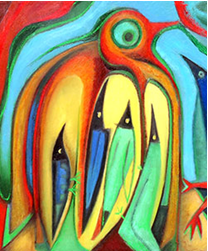 The Bellbird Primary SchoolWednesday 19th OctoberOpen morning for Prospective ParentsUse this opportunity to come and see for yourselves why our school community is so proud and passionate about this school9am Presentation by Headteachers Mrs Corrall and Mrs DarrellTours of the school and a chance to ask questions over tea and coffee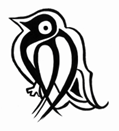 ‘Soaring to Success’